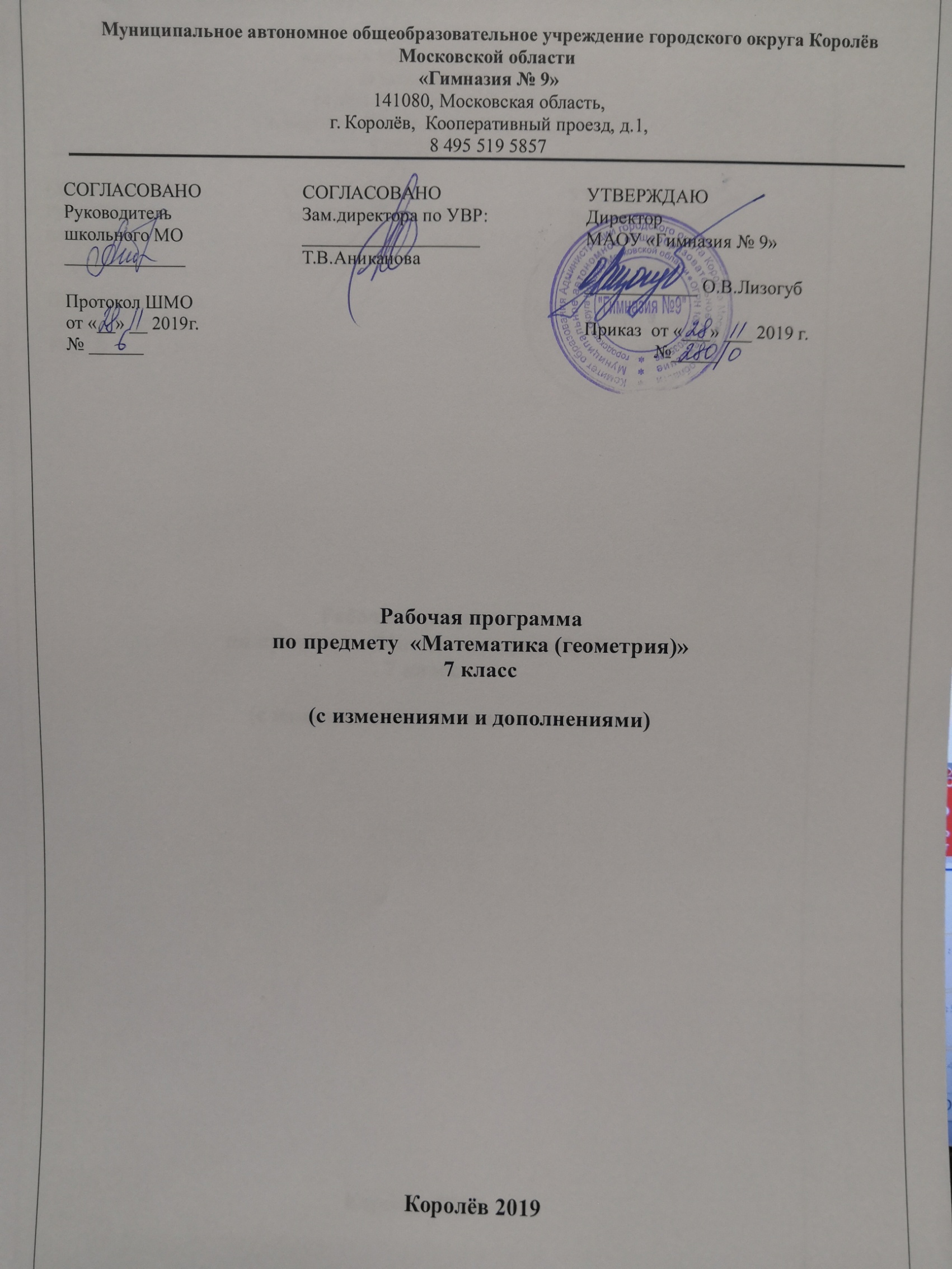 Перечень контрольных мероприятий по учебному предмету «Математика (геометрия)»7 классклассТема контрольного мероприятияДата проведения7й классТреугольники13 декабря7й классПараллельные прямые. Сумма углов треугольника13 февраля7й классВсероссийская проверочная работа16 апреля7й классАдминистративный контроль по итогам учебного года14 мая